Практико-ориентированные разработки образовательной деятельности по развитию математических способностей у детей дошкольного возраста в рамках  реализации образовательного модуля 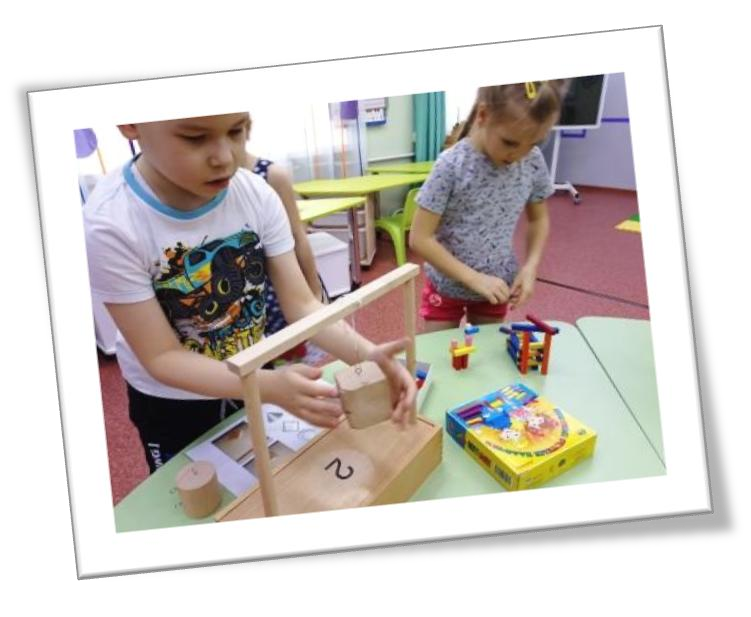 «Дидактическая система Ф. Фребеля»СодержаниеПояснительная запискаОснову практико-ориентированных разработок составляют конспекты образовательных ситуации для детей 4-5 лет по развитию математических способностей и сенсорных навыков  с использованием дидактических игр на основе даров Фридриха Фребеля в рамках деятельности региональной инновационной площадки по теме: «Развитие инициативы, самостоятельности и интеллектуальных способностей у дошкольников посредством STEM - технологий в процессе познавательно - исследовательской деятельности и научно-технического творчества».Практико-ориентированные разработки представлены в виде технологических карт.Практико-ориентированные разработки адресованы педагогическим работникам дошкольных образовательных учреждений любых типов, которые позволят педагогам наиболее эффективно реализовать содержание образовательной области «Познавательное развитие» и рационально использовать игровые приемы дидактической системы Ф. Фребеля при организации образовательной деятельности с детьми по развитию интеллектуальных способностей и гибких навыков.АктуальностьНа современном этапе развития образования особое внимание уделяется обеспечению качества дошкольного образования, что вызывает необходимость поиска новых способов и средств обучения в рамках модернизации технологии и обновления содержания дошкольного образования в соответствии с ФГОС ДО.В настоящее время очень актуальна система STEM – образования, которая в полной мере отражает стратегию развития образования и способствует интеллектуальному развитию дошкольников. Поскольку современный ребенок, живущий в век компьютерных и информационных технологий должен уметь анализировать, делать простые умозаключения, продумывать и планировать будущее с целью достижения определенных результатов, обладать хорошо развитыми интеллектуальными и умственными способностями в структуру STEM – образования входит наука математика, без знания которой невозможна жизнь человека. Даже там, где не применяются математические законы и формулы очень часто требуется умение логически мыслить. Математические способности у детей относятся к категории врожденных талантов. Как и любой природный дар, математические способности откроются только врезультате правильного и системного развития. И такой системой является дидактическая система Ф. Фребеля, позволяющая освоить сенсорные эталоны, развивать психические процессы, интеллектуальные и творческие способности.Инновационная составляющая и новизна практико-ориентированных разработок заключается в рациональном сочетании классических и нетрадиционных игровых приемов на основе STEM – подхода, в способах поддержки детской инициативы, самостоятельности и формировании гибких навыков у дошкольников в рамках организации образовательной деятельности по ФЭМП в условиях детской STEAM – лаборатории.Методологическая основа практико-ориентированных разработок базируется на программно-методическом содержании комплексной образовательной программы дошкольного образования «Детство» под редакцией Т. И. Бабаевой, А. Г. Гогоберидзе О. В. Солнцевой и других,  а также парциальных программах и технологиях, в частности, парциальной модульной программы «STEM-образование детей дошкольного и младшего школьного возраста» по развитию интеллектуальных способностей в процессе познавательной деятельности и вовлечения в научно- техническое творчество, авторы Волосовец Т. В., Н. Маркова, С. Аверин.Практическая значимость практико-ориентированных разработок заключается в обновлении содержания образования в соответствии с ФГОС ДО, внедрений инновационных технологий (дары Фребеля) в педагогическую практику, обеспечивающих активизацию познавательной деятельности дошкольников и повышение качества дошкольного образованияТехнологическая карта №1.	«Путешествие в страну Логика»Технологическая карта №2. «Такие разные и похожие фигуры»Технологическая карта №3. «Задания для Мурки»Технологическаякарта №4. «Мы–строители»Технологическая карта №5. «Сказка о Колобке»Технологическая карта №6. «Путешествие в детскую академию развития»Список литературы1. Волосовец Т. В. STEM-образование детей дошкольного и младшего школьного возраста. Парциальная модульная программа развития интеллектуальных способностей в процессе познавательной деятельности и вовлечения в научно-техническое творчество: учебная программа / Т. В. Волосовец и др. — 2-е изд., стереотип. — М.: БИНОМ. Лаборатория знаний, 2019. — 112 с.: ил. 2. Гришаева Н.П. «Технологии эффективной социализации детей 3-7 лет. Система реализации, формы, сценарии. ФГОС»: методическое пособие/Н.П. Гришаева и др.–М.: Издательский дом «Вентана-Граф», 2017. – 320 с. 3. Детство. Комплексная образовательная программа дошкольного образования // Т. И. Бабаева, А. Г. Гогоберидзе, О. В. Солнцева и др. — СПб: ДЕТСТВО-ПРЕСС, 2014 4. Карпова Ю.В. Использование игрового набора «Дары Фребеля» в дошкольном образовании в соответствии с ФГОС ДО: Метод. рекомендации/ Ю.В, Карпова, В.В. Кожевникова, А.В. Соколова; Под общ. ред. В.В. Кожевниковой. – М.: ООО «Издательство «ВАРСОН», 2014; Самара: ООО «ТД «Светоч», 2014. 5. Фридрих Фребель. Будем жить для своих детей (сборник). – М.: Издательский дом «Карапуз», 2000. / сост. Л.М. Волобуева, составление, предисловие, 2000.1Пояснительная записка22Конспект непосредственно образовательной деятельности «Путешествие в страну Логика»43Конспект непосредственно образовательной деятельности «Такие разные и похожиегеометрические фигуры»95Конспект непосредственно образовательной деятельности «Задания для Мурки»126Конспект непосредственно образовательной деятельности «Мы-строители»147Конспект непосредственно образовательной деятельности «Сказка о колобке»188Конспект непосредственно образовательной деятельности «Путешествие в детскуюакадемию развития»21Организационная информацияОрганизационная информацияАвтор занятия (ФИО,должность)Тухтасинова Шолпан Гельмухановна, воспитательГруппа/ профиль группысредняя группа общеразвивающей направленности, 6 человекПродолжительность занятия20 минутТема занятияПутешествие в страну ЛогикаТип занятияИгровое занятие в детской универсальной STEAM -лабораторииЦельФормирование элементарных математических представлений детей в процессе решения практическихзаданийЗадачиОбразовательные:учить понимать поставленную задачу и выполнять ее самостоятельно;закрепить навыки вести порядковый и количественный счёт, знания детей о геометрических фигурах и телах;закрепить пространственные представления (влево, вправо, вперёд -назад);Развивающие:развивать логическое и критическое мышление, внимание, память;развивать навыки конструктивного взаимодействия при коллективном решении поставленных задач, формировать навыки самоконтроля;Воспитательные: способствовать развитию навыков командной работы, побуждать детей доводить начатое дело до завершенияМетоды и приёмы, используемые в ходе занятияНаглядные (демонстрация схем, карточек, использование ИКТ - презентация Power Point);словесные (беседа, пояснения, инструкция);практические (самостоятельное выполнение заданий с помощью даров Фребеля).Необходимое оборудование иматериалыОборудование: ПАК «Колибри», дары Фребеля № 1, 1J, 7, 8, 10, листы бумаги, тарелочки, карточки счислами, объемные и плоские геометрические фигуры.Развивающая среда: мягкий коврик-пазл, 4 стола, стулья по количеству детейРазвивающая среда: мягкий коврик-пазл, 4 стола, стулья по количеству детейРазвивающая среда: мягкий коврик-пазл, 4 стола, стулья по количеству детейСценарий образовательного мероприятияСценарий образовательного мероприятияСценарий образовательного мероприятияСценарий образовательного мероприятияСценарий образовательного мероприятияЭтапы/метод/ приемСодержание этапаСодержание этапаОписание действий участников образовательного процессаОписание действий участников образовательного процессаПодготовительная часть – 5 минутыПодготовительная часть – 5 минутыПодготовительная часть – 5 минутыОрганизационный моментБеседа с детьмиВ. Здравствуйте! Очень рада нашей встрече!-Ребята, как ваше настроение?Ответы детей-Здорово!-А у меня для вас есть очень интересное сообщение. Какое? Хотите узнать?Ответы детей-Посмотрите, пожалуйста, на экран. Ребята, это страна Логика. Когда я утром пришла в детский сад и открыла компьютер, то увидела, что мне на электронную почту пришло письмо.-Хотите узнать, о чем в нем говорится?Ответы детейВ. «Дорогие ребята. Мы жители страны Логика приглашаем вас в гости. Мы приготовили интересные и познавательные задания.Очень ждем вас!».-Вы готовы отправиться в это путешествие?Ответы детейВ. Здравствуйте! Очень рада нашей встрече!-Ребята, как ваше настроение?Ответы детей-Здорово!-А у меня для вас есть очень интересное сообщение. Какое? Хотите узнать?Ответы детей-Посмотрите, пожалуйста, на экран. Ребята, это страна Логика. Когда я утром пришла в детский сад и открыла компьютер, то увидела, что мне на электронную почту пришло письмо.-Хотите узнать, о чем в нем говорится?Ответы детейВ. «Дорогие ребята. Мы жители страны Логика приглашаем вас в гости. Мы приготовили интересные и познавательные задания.Очень ждем вас!».-Вы готовы отправиться в это путешествие?Ответы детейДеятельность воспитателя: Доброжелательно приветствует детей, располагая их к себе. Заинтересовывает их, задавая проблемные вопросы.Беседует по содержанию письма.Деятельность детей: Дети получили положительный эмоциональный настрой, что выразилось в их приподнятом настроении.Основная часть – 13 минутОсновная часть – 13 минутОсновная часть – 13 минутПроектирование и решение проблемных ситуаций, актуализация знаний или начало действий позадачам НОД.Совместная иВ. Скажите, пожалуйста, на каком транспорте можно добраться до этой страны?Ответы детей- Хорошо. А так как наше путешествие не совсем обычное, предлагаю воспользоваться необычным транспортом, который называется Фребель-экспресс.Ответы детей:-Чтобы наш экспресс отправился в путь, нужно правильно занять свои места. Возьмите по одному геометрическому телу – они будут вашими билетами. Я буду контролером и буду говорить, кому на какое место садиться. Будьте внимательны:В. Скажите, пожалуйста, на каком транспорте можно добраться до этой страны?Ответы детей- Хорошо. А так как наше путешествие не совсем обычное, предлагаю воспользоваться необычным транспортом, который называется Фребель-экспресс.Ответы детей:-Чтобы наш экспресс отправился в путь, нужно правильно занять свои места. Возьмите по одному геометрическому телу – они будут вашими билетами. Я буду контролером и буду говорить, кому на какое место садиться. Будьте внимательны:Деятельность воспитателя:Дает инструкции,следит за выполнением задания детьми, подводит итоги заданияДеятельность детей:Дети выполняют задание по инструкциисамостоятельнаядеятельность детейЗеленый куб поедет в первом ряду справа. Оранжевый цилиндр – в первом ряду слева.Синяя призма «поедет» верхнем ряду посередине. Красный цилиндр – во втором ряду слева.Фиолетовый куб – в первом ряду посередине. Желтый цилиндр «поедет» во втором ряду справа.-Все заняли свои места. Мы отправляемся.-Вот ребята, мы и приехали в страну Логика. Посмотрите, это же конверт. Его наверно оставили нам жители страны Логика.«Добро пожаловать, ребята. А вот первое задание для вас: решите математические задачи. За правильный ответ вы будете получать по карточке».-Готовы?1.Какое время года на дворе? 2.Сколько осенних месяцев? 3.Сколько дней в неделе?4.В небе летели лебедь, щука, две синицы. Сколько птиц летело в небе?6.На березе висели 4 яблок. Одно яблоко упало. Сколько яблок осталось?Правильно.А теперь подумайте, что делать с карточками? (дети выстраиваются в числовой ряд)Скажите, ребята, а у какой фигуры 3 три стороны и 3 угла?Треугольник (дар № J1)В.Я думаю треугольник – это подсказка к следующему заданию. Посмотрите, где у нас находится треугольник.Ответы детейЧто же приготовил нам треугольник? Перед вами объемные тела, шнурки и схемы. Вам предлагается собрать бусы по схеме, изображенной на экране.Давайте проверим. Какое тело вы использовали первым? Вторым? Третьим? Четвертым?Ответы детейДеятельность воспитателя:читает математические задачиДеятельность воспитателя: Воспитатель объясняет задание, следит за его выполнением, вместе с детьми делает выводыДеятельность детей: Дети отвечают на вопросы, самостоятельно приходят в единому решениюДеятельность детей: Дети находят треугольник, собирают цепочку по схеме, отвечают на вопросы, делают вывод-Дария, скажи, каким телом заканчивается наша цепочка? А теперь внимательно посмотрите и скажите, каким телом начинается и заканчивается наша цепочка?Ответы детейНаверное, куб — это подсказка к следующему заданию. Посмотрите, где же находится куб. Идем.Куб (дар № 7)Задание 2. Ребята, перед вами необычные домики, в них живут геометрические фигуры. В доме есть два окошка. В одном пустом окошке вам нужно выложить столько точек, сколько сторон уфигуры, а в другом обозначить это количество числом.- Давайте проверим! Какая у тебя фигура? Сколько у нее сторон? Сколько ты выложил точек? Каким числом ты обозначил количество точек?- Правильно! Молодцы!Назовите еще раз геометрические фигуры, с которыми вы работали? А теперь назовите фигуру, у которой большее количество сторон.Квадрат (дар №8)Задание 3. Еще одно необычное задание. Вам нужно разбиться на пары. Возьмите палочки: мальчики берут бесцветные, а девочки цветные. По какому принципу вы объединитесь в пары? (по длине палочек).-Выложите из палочек 2 квадрата одного цвета, но разного размера. У всех получилось?-Молодцы. Справились с заданием.Чтобы узнать, какое нас ждет задание, посмотрите еще раз на экран и назовите лишний предмет? (Цилиндр).Цилиндр (на ковре) (дар №7)Задание 4. Что же нас ждет?Присаживайтесь вокруг цилиндра. Будьте внимательны. Задание сложное. Сейчас я покажу вам схему и буду считать до 7. Потом схему уберу. А вы выложите фигуры по памяти.-Давайте проверим, все ли у нас получилось.Деятельность воспитателя: Объясняет правила, задает вопросы,подводит итоги заданияДеятельность воспитателя: нацеливает на выполнение задания в парах, делает выводыДеятельность воспитателя: обращает внимание на сложность задания и точности выполненияДеятельность детей: Дети находят куб, выполняют задание, отвечают навопросы, делают выводДеятельность детей:Дети выполняют задание в парах, объясняют свои действияДеятельность детей: Дети по памяти выкладываютфигуры, сравнивают, анализируют.Молодцы! Справились с заданием!Заключительная часть – 2 минутыЗаключительная часть – 2 минутыЗаключительная часть – 2 минутыЗаключительная часть – 2 минутыРефлексияВ. Наш экран нам не выдает никаких заданий. А это значит, что мы выполнили все задания. И нам пришло время возвращаться в детский сад.- В какую страну мы совершили путешествие? Чем мы занимались? Какое задание труднее всего было выполнить? Что тебе понравилось больше всего?-Вы ребята, молодцы, спасибо вам, очень порадовали. А теперь пойдемте в группу.Определяет достижение цели занятия, хвалитдетей за старание, подводит итог занятияДети отвечают на вопросы воспитателя; рассказывают о том, что у них получилось, чтобольше всего заинтересовало, делятся своими впечатлениями.Организационная информацияОрганизационная информацияОрганизационная информацияОрганизационная информацияАвтор занятияТухтасинова Шолпан ГельмухановнаТухтасинова Шолпан ГельмухановнаТухтасинова Шолпан ГельмухановнаТема занятия«Такие разные и похожие фигуры»«Такие разные и похожие фигуры»«Такие разные и похожие фигуры»Тип занятияПроблемно-поисковое занятиеПроблемно-поисковое занятиеПроблемно-поисковое занятиеГруппаСредняя группа общеразвивающей направленностиСредняя группа общеразвивающей направленностиСредняя группа общеразвивающей направленностиЦель занятияФормирование элементарных знаний о геометрических фигурахФормирование элементарных знаний о геометрических фигурахФормирование элементарных знаний о геометрических фигурахЗадачи занятияОбучающие:-систематизировать знания детей о геометрических фигурах; закрепить счет в пределах 5Развивающие:-развивать умение определять геометрическую фигуру по признакам; коммуникативные навыкиВоспитывающие:-воспитывать интерес к познавательной и поисковой деятельности; уважение к другим детямОбучающие:-систематизировать знания детей о геометрических фигурах; закрепить счет в пределах 5Развивающие:-развивать умение определять геометрическую фигуру по признакам; коммуникативные навыкиВоспитывающие:-воспитывать интерес к познавательной и поисковой деятельности; уважение к другим детямОбучающие:-систематизировать знания детей о геометрических фигурах; закрепить счет в пределах 5Развивающие:-развивать умение определять геометрическую фигуру по признакам; коммуникативные навыкиВоспитывающие:-воспитывать интерес к познавательной и поисковой деятельности; уважение к другим детямЭтапы/приемыСодержаниеДеятельность воспитателяДеятельность детейОрганизационный моментМотивация, вхождение в темуВоспитатель достаёт коробку с дарами Фребеля и обнаруживает, что все геометрические фигуры в коробке перемешаны- Ребята, какая неприятность, меня заведующая попросила навести порядоквот в этих коробках, которые стоят на верхней полке, аздесь все вперемешку.-Почему так произошло?-Что же теперь делать? Как же всё привести в порядок?-Ребята, а что это за фигуры? предметы?-А чем они отличаются? (Цветом, формой, объемом, величиной) Как вы думаете, они все в одной коробке лежали?А как они были разложены?Создает проблемную ситуациюДети отвечают на вопросы воспитателя, уччаствуют в беседеВызовОй, мы увлеклись рассматриванием фигур и забыли, что нужноВоспитатель	в	ходеДети	предлагаютПрием: проблемная ситуациянам сделать? (навести порядок)Как нам это сделать, чтобы было правильно и быстро? Что нам нужно для этого сделать?Мы будем делать это все сразу или у вас есть другие варианты, коробок ведь много?-Каждая группа (4 группы) должна определить какие фигуры будет раскладывать в свою коробку. Как нам это узнать?-Ребята я вспомнила, когда нам принесли этот набор, ясфотографировала порядок в коробках, чтобы потом было легче складывать. Эти фото у меня лежат в коробке с даром № 1, принесите мне фото.-Давайте определим, кому какое фото достанется (берут фото), кому, какие фигуры нужно собрать в свою коробкуКаждая группа называет свои фигурыбеседы подводит детей к способу решения проблемыразные пути решения проблемы-Что нужно для того чтобы выбрать необходимые фигуры: в руках их носить неудобно и чужие брать нельзя (емкости, тарелочки) Не забудьте, что в коробке раскладывать фигуры нужно в соответствии с фотографией.А если мы все будем брать одни и те же фигуры, у нас получится выполнить это быстро и дружно?В каждой группе можно назначить ответственного заопределенную фигуру, например треугольники собирает один, кружки другой, квадраты третьи, полукруги четвертыеВоспитатель нацеливает	детей	на нахождениеэффективного	метода работыДети предлагают разделиться	на группыАктивизация мыслительных процессовРебята, прежде чем начать работу я предлагаю вспомнить название геометрических фигур.Я буду показывать фигуру, а вы ее называете и характеризуете (маленький желтый треугольник, длинная зеленая палочка, маленькая черная таблетка и т.д.)Воспитатель предлагает детям	описать геометрические фигурыДети характеризуют геометрическиефигурыРебята, мы выполняем задание быстро, но не мешаем друг другу,не толкаем и не забираем друг у друга.Нацеливает накомандную работуВыполняют заданиеСовместная деятельность детей и воспитателяСколько у нас получилось квадратов? Сколько треугольников?-Какие фигуры должны лежать в этом ящике еще?-Ребята я тоже хочу поучаствовать, можно я буду записыватьПредлагает свою помощьОтвечают на вопросы, делают выводысколько каких фигур в каждой ячейке? А вы мне поможете сосчитать фигуры? Приносите мне по 10 штукКак вы думаете, какие фигуры мы положим вот в эту ячейку?А как мы заполним остальные ячейки? А кто думает по - другому? Какая команда первой разложит свои фигуры, поднимет руку. Как вы думаете, какие фигуры мы положим вот в эту ячейку?А как мы заполним остальные ячейки? А кто думает по -другому? Какая команда первой разложит свои фигуры, поднимет руку.Мне очень интересно посмотреть, что же у нас получилось.РефлексияСравните, пожалуйста, свой результат с фото, у нас так же? Мы правильно выполнили задание?-Какая красота. Все фигуры на своих местах?-Софья, расскажи, пожалуйста, какие фигуры ты убирала. Где они лежат?Ребята, легко ли вам было выполнять это задание? В чем была трудность? Как вы думаете, почему у нас все получилось? Вам понравилось вместе работать?Подводит итоги деятельностиДети участвуют вбеседе, отвечают на вопросы, делятся своими впечатлениямиОрганизационная информацияОрганизационная информацияОрганизационная информацияОрганизационная информацияАвтор занятияТухтасинова Шолпан ГельмухановнаТухтасинова Шолпан ГельмухановнаТухтасинова Шолпан ГельмухановнаТема занятия«Задания для Мурки»«Задания для Мурки»«Задания для Мурки»Тип занятияИгровое занятиеИгровое занятиеИгровое занятиеГруппаСредняя группа общеразвивающей направленностиСредняя группа общеразвивающей направленностиСредняя группа общеразвивающей направленностиЦель занятияТренировка мелкой моторики рук, развитие зрительно-моторной координации, сортировка и упорядочивание фигур форме, соотношение количества и размера, обучение счету, используя палочки из дара №8 в качестве счетногоматериала.Тренировка мелкой моторики рук, развитие зрительно-моторной координации, сортировка и упорядочивание фигур форме, соотношение количества и размера, обучение счету, используя палочки из дара №8 в качестве счетногоматериала.Тренировка мелкой моторики рук, развитие зрительно-моторной координации, сортировка и упорядочивание фигур форме, соотношение количества и размера, обучение счету, используя палочки из дара №8 в качестве счетногоматериала.Задачи занятияОбучающие:Закрепить навыки и умения в счете в пределах 10;-Уточнить знание о последовательности чисел натурального порядка;-Закрепить умение соотносить количество предметов с числом, его обозначающим;-Учить детей конструировать из раздаточного материала; закрепление знаний геометрических фигур.Развивающие:-Развивать мелкую моторику рук, внимание, память, мышление, творчество, связную речьВоспитывающие:Воспитывать отзывчивость, доброту, любознательность, воспитывать интерес к занятиям математикиОбучающие:Закрепить навыки и умения в счете в пределах 10;-Уточнить знание о последовательности чисел натурального порядка;-Закрепить умение соотносить количество предметов с числом, его обозначающим;-Учить детей конструировать из раздаточного материала; закрепление знаний геометрических фигур.Развивающие:-Развивать мелкую моторику рук, внимание, память, мышление, творчество, связную речьВоспитывающие:Воспитывать отзывчивость, доброту, любознательность, воспитывать интерес к занятиям математикиОбучающие:Закрепить навыки и умения в счете в пределах 10;-Уточнить знание о последовательности чисел натурального порядка;-Закрепить умение соотносить количество предметов с числом, его обозначающим;-Учить детей конструировать из раздаточного материала; закрепление знаний геометрических фигур.Развивающие:-Развивать мелкую моторику рук, внимание, память, мышление, творчество, связную речьВоспитывающие:Воспитывать отзывчивость, доброту, любознательность, воспитывать интерес к занятиям математикиЭтапы/приемыСодержаниеДеятельность воспитателяДеятельность детейОрганизационный моментМотивация, вхождение в темуВоспитатель. Ребята, к нам приходил сегодня дрессировщикживотных из цирка! И он мне рассказал историю об очень умной кошке Мурке, которая умеет складывать геометрические фигуры из палочек! Как она это делает, ваше мнение?А вы бы смогли выложить из палочекфигуры? А вы можете научить чему - ни будь новому Мурку?Заинтересовываетдетей, в ходе беседы подводит детей к способу	решения проблемыДети отвечают на вопросы воспитателя, участвуют в беседеВызовАктивизация мыслительных процессовВот такие фигуры она выкладывает! (воспитатель показывает треугольники, выложенные из модуля 8 на слайде или магнитной доске). Как эти фигуры называются? Почему они так называются? Давайте и вы попробуете сделать треугольники из палочек!Как вы думаете, вы справитесь с заданием, которое приготовила вам Мурка?- Что нам понадобиться для того чтобы выполнить задание Мурки?(Сначала приготовить на всех палочки, принести геометрические фигуры)Чтобы понять, как сделала задание Мурка, что нужно сделать? (узнать, сколько палочек понадобилось ей для выкладывания) Как это сделать?(дети отсчитывают нужное количество им палочек с подбором цвета).Воспитатель нацеливает	детей	на нахождениеэффективного	метода работыДети	отвечают		на вопросы, предлагают разные		пути выкладывания треугольников		из палочек разного вида и размеровСамостоятельная деятельность детей, реализация детского замыслаЯ вижу, вы готовы приступить к выполнению заданий.Обратите внимание, как умная кошка выложила фигуры: у одного вершина вверху, у другого смотрит вниз!Сколько палочек потребуется для одного треугольника, а для двух? (дети выкладывают треугольники)Обращает внимание на способы выкладывания треугольниковДети отвечают на вопросыПроблемная ситуацияНо тут случилась такая неприятность! Мышка бежала, хвостиком махнула и одна палочка упала. (Воспитатель убирает одну палочку). Сколько палочек осталось?-И тут Мурка заплакала, что же делать? Как теперь сложить два треугольника из пяти палочек?Ребята вы поможете ей? Как же это сделать?Нацеливает на командную работу, помогает детям, затрудняющихся в выполнении заданияВыполняют задание, предлагают свои вариантывыкладыванияСловесная инструкцияИнтеграция с х/э. воспитаниемМурка еще приготовила для вас задание! Возьмите семь палочек, а теперь сложите из семи палочек три треугольника!А теперь два квадрата!- А теперь, ребята, давайте каждый из вас придумает свою фигуру, зарисуем ее и передадим картинки Мурке, пусть тренируется в выкладывании разных фигур!Следит за выполнением задания, подбадривает, помогаетВыкладывают самостоятельно, придумывают картинку для Мурки, зарисовывают ееРефлексия-Ребята, чем мы сейчас с вами занимались? Мы смогли выполнить задания Мурки?-Что вы испытывали, когда выполняли ее задания?-Как вы думаете, что скажет Мурка, когда увидит наши задания для нее?-Вы сможете эти задания показать дома? Из чего их можно будет выложить?Подводит итоги деятельностиДети участвуют вбеседе, отвечают на вопросы, делятся своими впечатлениямиОрганизационная информацияОрганизационная информацияОрганизационная информацияОрганизационная информацияАвтор занятияТухтасинова Шолпан ГельмухановнаТухтасинова Шолпан ГельмухановнаТухтасинова Шолпан ГельмухановнаТема занятия«Мы – строители»«Мы – строители»«Мы – строители»Тип занятияЗанятие - конструированиеЗанятие - конструированиеЗанятие - конструированиеГруппаСредняя группа общеразвивающей направленностиСредняя группа общеразвивающей направленностиСредняя группа общеразвивающей направленностиЦель занятияРазвивать умение составлять из 3 кубов кирпич и определять количество кирпичей в постройке.Развивать умение составлять из 3 кубов кирпич и определять количество кирпичей в постройке.Развивать умение составлять из 3 кубов кирпич и определять количество кирпичей в постройке.Задачи занятияОбучающие:-Развивать навыки порядкового счета.-Закреплять знания о геометрических телах-Упражнять в ориентации в пространстве, знакомство с профессией строитель.Развивающие:-Умение составлять целое из частиВоспитывающие:- Доброжелательное отношение к друзьям, уважение к профессии строителяОбучающие:-Развивать навыки порядкового счета.-Закреплять знания о геометрических телах-Упражнять в ориентации в пространстве, знакомство с профессией строитель.Развивающие:-Умение составлять целое из частиВоспитывающие:- Доброжелательное отношение к друзьям, уважение к профессии строителяОбучающие:-Развивать навыки порядкового счета.-Закреплять знания о геометрических телах-Упражнять в ориентации в пространстве, знакомство с профессией строитель.Развивающие:-Умение составлять целое из частиВоспитывающие:- Доброжелательное отношение к друзьям, уважение к профессии строителяЭтапы/приемыСодержаниеДеятельность воспитателяДеятельность детейорганизационный момент Мотивация, вхождение в темуВ.Я смотрю, вы строите что – то интересное?-А что, это такое вы строите?-Из чего скажите, строят стены домов? А воспитатель средней группы Анна Ивановна столкнулась с такой проблемой, хотела построить из даров Фребеля дом с детьми, но кирпичиковнедостаточно, есть половинки и четвертинки. Вот пришла она посоветоваться. Я пообещала, что мы с вами попробуем разобраться.Попробуем?Чтобы настроиться я предлагаю познакомиться со сказкой про кирпичного волшебника, я могу ее даже показать!- «На стройку привезли кирпич и выгрузили рядом с фундаментом. (Кирпичики из Даров Фребеля – воспитатель высыпает на стол)Кирпичи недовольно зашуршали. – Никакого к нам уважения! – с обидой думали они.-Нет бы, сложить нас аккуратно, а то свалили в бесформенную кирпичную гору и даже многим побили бока. А ведь мы строительный материал, из которого собираются возводитьздание! Вдруг кирпичи увидели, как к ним направляется высокий, крепкий человек в строительном комбинезоне. Он взглянул на небрежно сгруженныйстройматериал и покачал головой:-Да, кирпичики, сложили вас плохо, – сказал мастер, – но не переживайте: недолго вам лежать бесформенной горой, скоро вы будете ровной, крепкой стеной дома(Воспитатель выкладывает стену одну).– Наверно, он – волшебник, – с надеждой подумали кирпичи. – Превратить груду кирпича в новый дом – такое под силу толькочародею!»Заинтересовывает детей, ставит перед детьми проблемную задачуДети слушают сказкуВызовАктивизация мыслительных процессовПланирование деятельностиРебята, что нам нужно для строительства дома? Нам нужно понимать, сколько этажей будет у дома? Где мы можем посмотреть на изображения?Сколько кирпичей нам понадобится, мы знаем? Сколько стен у дома?Как вы думаете, стены у дома одинаковые?Можно посчитать, сколько кирпичей уйдет на одну стену и потом понять сколько нужно будет еще?А проверить кирпичи, какого качества мы должны?А чтобы быстрее и легче было выполнить работу нам можно разделиться: каждая команда будет выкладывать одну стену.Сколькокоманд нам понадобиться? Я предлагаю провести жеребьевку (цветные фишки)И тогда можно будет, не считая разделить кирпичики, как? (поровну)Нацеливает на выполнение заданияДети делятся на команды, отвечают на вопросыПоказ с помощью даров ФребеляСамостоятельная-Когда кирпичи высыпают неаккуратно, то при падении, что происходит некоторыми из них?-Скажите, а из поломанных кирпичей, что потом можно сделать?-Из таких тоже строить дом, 3 кубика – это кирпич. Давайте проверим?-А сколько кирпичей надо поломанных, чтобы стало 2 кирпича?- А сколько кирпичей надо поломанных, чтобы стало 3кирпича?-Научились составлять целый кирпич можно и попробовать построить.-Прежде чем приступить к выполнению, мы разделим строительный материал поровну.Физминутка «Маляры»Маляры известку носят, Стены кистью купоросят. Не спеша, разводят мел.Я бы тоже так сумел.(Держат в руках воображаемые ведра, имитируют ходьбу на месте.)Повернулись лицом друг к другу. (Движения воображаемойВоспитатель нацеливает детей на нахождение эффективного метода работыДети отвечают на вопросы, предлагают разные путивыкладывания стендеятельность детей, реализация детского замыслакистью вверх- вниз. Наклонились, мешают кистью в воображаемом ведре. красят)-Построение стен из кирпичей и их половинок и четвертинок. Педагог предлагает помочь им в изготовлении крыши.Напоминает, чтобы не забывали про окна.-Сколько кирпичей вам понадобилось для постройки одной стены?Я предлагаю сфотографировать наш дом и отправить его Анне Ивановне. Вы согласны?Рефлексия- Как вы думаете, мы смогли разобраться с заданием Галины Викторовны?О чем она нас просила?Что было сложно в нашей работе? Сложно ли было это задание?-Что было интересного?-Что вам было сделать легко? Ребята, а если настоящие строители будут строить дом, они могут его строить из поломанных кирпичей?Он будет крепким?Подводит итоги деятельностиДети участвуют вбеседе, отвечают на вопросы, делятся своими впечатлениямиОрганизационная информацияОрганизационная информацияОрганизационная информацияОрганизационная информацияАвтор занятияТухтасинова Шолпан ГельмухановнаТухтасинова Шолпан ГельмухановнаТухтасинова Шолпан ГельмухановнаТема занятия«Сказка о Колобке»«Сказка о Колобке»«Сказка о Колобке»Тип занятияИгровое занятиеИгровое занятиеИгровое занятиеГруппаСредняя группа общеразвивающей направленностиСредняя группа общеразвивающей направленностиСредняя группа общеразвивающей направленностиЦель занятияформирование у детей умение схематично обозначать объекты и предметы. Задачи:.формирование у детей умение схематично обозначать объекты и предметы. Задачи:.формирование у детей умение схематично обозначать объекты и предметы. Задачи:.Задачи занятияОбучающие:формировать умение схематично обозначать объекты и предметы;-закреплять умение различать справа и слева;-закреплять счет до 4Развивающие:-развивать ассоциативное мышлениеВоспитывающие:формировать положительное отношение к совместной деятельностиОбучающие:формировать умение схематично обозначать объекты и предметы;-закреплять умение различать справа и слева;-закреплять счет до 4Развивающие:-развивать ассоциативное мышлениеВоспитывающие:формировать положительное отношение к совместной деятельностиОбучающие:формировать умение схематично обозначать объекты и предметы;-закреплять умение различать справа и слева;-закреплять счет до 4Развивающие:-развивать ассоциативное мышлениеВоспитывающие:формировать положительное отношение к совместной деятельностиЭтапы/приемыСодержаниеДеятельность воспитателяДеятельность детейОрганизационный моментНа столе стоят наборы Даров Фребеля № 7и № j1.-Ребята, кто из вас знает сказку «Колобок»? А вы хорошо ее помните?А вот я что-то не очень. Стала рассказывать малышам и запуталась.Назовите мне героев этой сказки. Выможете мне ее рассказать и показать?Привлекает внимание детейДети участвуют в беседе, предлагают пути решения проблемыВызов МотивацияПланирование деятельностиТолько сам театр я отдала на время малышам, с помощью чего можно еще показатьэту сказку?- Помните, я вам показывала с помощью фигурок из наших даров сказку?Что нужно сделать, чтобы приготовиться кпоказу сказки?Да ребята нам нужно определиться, какая фигура будет каким героем.Что, например, похоже на дом? Дом долженбыть самым большим. А какая фигура будет дедом, а бабой? (Правильно дед и баба должны быть меньше дома)Какая фигура будет Колобком? Какие еще герои нам нужны? (Ответы детей)Как мы их будем отличать?(Да, если медведь будет черным, а лиса оранжевым, заяц белым, то мы поймем, кто есть,кто)-А, чтобы нам легче было рассказывать, что можно сделать? Каждый выберет себе героя.Предлагает обозначить героев сказкиДети предлагают варианты, обосновывают свой выбор, выбирают героевСамостоятельная деятельность детей, реализация детского замыслаПоказ с помощью даров ФребеляКто помнит, как начинается сказка?А можно я буду ведущей?-А где они жили? Покажите мне их дом.(Педагог помогает. Берет кубик и призму из набора j1 и ставит домик. Рядом с домиком кладет дваквадрата из набора№ 7)-Это их дом, это-дед, а это - бабка.А дальше вы сами. Рассказывайте мнесказку и выкладывайте свою сказку настоле. Что дальше было в сказке?Дети по очереди рассказывают ипоказывают сказку.Где у нас колобок? (Имя ребенка) покажинам колобка, какой он формы, а цвета? (мягкий шар из дара №1)-И кого он встретил первого? Правильно.Катится колобок, а навстречуему заяц. (Имя ребенка) покажи нам зайца.(Дети показывают сказку дальше, используя геометрическиеВоспитательДети отвечают на вопросы, предлагают разные путивыкладывания стенфигуры – героев)-Молодцы, помните сказку про Колобка.-А теперь скажите, кто из наших зверей пришел к Колобку первым? Кто вторым? Кто третьим? Кто последним?-От кого колобок ушел сначала? А потом?-А если бы лисичка была первой, остальные герои смогли поговорить с колобком? Почему?-Скажите ребята, между кем стоит заяц, после кого стоит лиса, перед кем стоит медведь?-А если бы лиса колобка не съела, могли бы наши звери поиграть?-А с мячом? А чтобы они не сорились из-за мяча, что нужно сделать? (Дать каждому мяч)А сколько нужно мячей? Положите перед героями по одному мячу.Сколько мячей вы положили, сосчитайте. Ребята, как вы думаете, после веселых игр с мячом лиса съест Колобка?А что можно придумать еще, чтобы она его не съела?РефлексияРебята, что мы с вами делали?Мы ее не только рассказывали, но и… что? Что нам помогло показать сказку?Как вы думаете, можно рассказать и показать так любую сказку? А если нет Даров, что можно использовать дома?Вы сможете показать эту сказку родителям дома?Подводит итоги деятельностиДети участвуют вбеседе, отвечают на вопросы, делятся своими впечатлениямиОрганизационная информацияОрганизационная информацияОрганизационная информацияОрганизационная информацияАвтор занятияТухтасинова Шолпан ГельмухановнаТухтасинова Шолпан ГельмухановнаТухтасинова Шолпан ГельмухановнаТема занятия«Путешествие в детскую академию развития»«Путешествие в детскую академию развития»«Путешествие в детскую академию развития»Тип занятияИгровое занятиеИгровое занятиеИгровое занятиеГруппаСредняя группа общеразвивающей направленностиСредняя группа общеразвивающей направленностиСредняя группа общеразвивающей направленностиОборудованиеДары № j1, 3, 7, шнуровка, схемы, карточки с заданиями, фотографии картин из даров ФребеляДары № j1, 3, 7, шнуровка, схемы, карточки с заданиями, фотографии картин из даров ФребеляДары № j1, 3, 7, шнуровка, схемы, карточки с заданиями, фотографии картин из даров ФребеляЦель занятияФормирование элементарных математических понятий с помощью даров Ф.ФребеляФормирование элементарных математических понятий с помощью даров Ф.ФребеляФормирование элементарных математических понятий с помощью даров Ф.ФребеляЗадачи занятияОбучающие:-закрепить знания о геометрических телах и фигурахформировать навыки работы с математическими схемами и карточкамиформировать интерес к математическим знаниямРазвивающие:-развивать ассоциативное мышление, умение работать со схемой;Воспитывающие:воспитывать доброжелательное отношение друг к другу, желание оказывать помощь.Обучающие:-закрепить знания о геометрических телах и фигурахформировать навыки работы с математическими схемами и карточкамиформировать интерес к математическим знаниямРазвивающие:-развивать ассоциативное мышление, умение работать со схемой;Воспитывающие:воспитывать доброжелательное отношение друг к другу, желание оказывать помощь.Обучающие:-закрепить знания о геометрических телах и фигурахформировать навыки работы с математическими схемами и карточкамиформировать интерес к математическим знаниямРазвивающие:-развивать ассоциативное мышление, умение работать со схемой;Воспитывающие:воспитывать доброжелательное отношение друг к другу, желание оказывать помощь.Этапы/приемыСодержаниеДеятельность воспитателяДеятельность детейОрганизационный моментСюрпризный моментПроблемная ситуацияВ. Здравствуйте, ребята, сегодня пришла к вам в гости не с пустыми руками. У меня для вас есть сюрприз (указываю на коробку дар №3).Эта маленькая коробочка досталась мне в дар от великогопедагога Фридриха Фребеля, и она мне очень дорога. В коробке находятся кубики, из которых можно строить различные конструкции. Сейчас покажу (открываю)Ой, ребята, она же почти пустая, в ней только 4 кубика. А должно быть 8. Куда же пропали остальные кубики? Посмотрим внимательнее. Внутри записка.«Дорогие ребята, чтобы получить остальные кубики и наполнитьДоброжелательно приветствует ребят, привлекает внимание детейДети участвуют в беседе, проявляютинтерес, откликаются на просьбу воспитателя.коробку, вам нужно отправиться в путешествие в Детскую академию развития и выполнить все предложенные задания»- Ребята, мне очень нужно вернуть содержимое коробки. Вы мне поможете? Готовы отправиться в путешествие?ВызовДидактическая игра «Фребель- экспресс»В. Скажите, на каком транспорте можно отправиться в путешествие?Ответы детей-Все верно, ребята. Я предлагаю вам необычный транспорт – такого вы еще не видели. Называется он Фребель-экспресс. (показывает).И чтобы наш экспресс отправился в путь, вам надо правильно занять в нем места. Подойдите поближе и назовите геометрические тела, которые вы видите на столе.Ответы детейОтлично. Они будут у нас в качестве билетов и назовем мы их – геобилетами. А я буду контролером. Буду называть место, которое вы будете занимать (ставить в окошко геобилетик):Зеленый куб поедет в первом ряду справа. Оранжевый цилиндр – в первом ряду слева.Синяя призма «поедет» верхнем ряду посередине. Красный цилиндр – во втором ряду слева.Фиолетовый куб – в первом ряду посередине. Желтый цилиндр «поедет» во втором ряду справа.-Все заняли свои места. Мы отправляемся (звучит шум мотора на фоне видео-презентации дороги)Предлагает занять места в экспрессе. следит за правильностью выполненияДети выполняют инструкциюСамостоятельная деятельность детей, реализация детского замысла-Вот мы и приехали в Детскую академию детства (показывает на экран). Где же нам найти наши кубики. Посмотрите, я вижу конверт. Что в ней?- Ребята, вы в ДАР, где живут дары Фребеля, отгадайте загадку и найдете подсказку.У батона колбасы Мы отрезали носы,Воспитатель читает письмо, загадывает загадку.Дети, отгадывают загадку, находят квадрат, выполняют задание (по схеме собирают цепочку)Дидактическая игра«Собери цепочку» (индивидуальная работа)Дидактическая игра«Умные фигуры» (индивидуальная работа)Дидактическая игра«Одного поля ягоды»Он теперь – мужская шляпа Удивительной красы.ЦилиндрДети находят дверь с изображением цилиндраЗадание 1.-Перед нами дверь – это вход в центр «Объемные тела»-Все тела рассыпались и лежат в беспорядке. Вам надо с помощью схем собрать цепочку. Выберите себе карточку и приступайте. Не забывайте, вы должны точно по схеме собрать цепочку.Вы готовы? Давайте проверим. Какое тело находится в начале цепочки? Какое тело стоит последним? Какое тело находится между цилиндром и кубом?Молодцы. Теперь поднимите куб и посмотрите, что находится под цилиндром? Мы нашли первый куб.-Вспомни, какое тело находится в начале и в конце цепочки? (куб)-Это наша следующая подсказка.Дети находят «дверь» с изображением кубаЗадание 2-Ребята мы попали в центр «Логика»Вам предлагается решить интересные, но непростые задачи. Например, на моей карточке изображены две призмы, если их сложить, то получится… куб (показ на телах). Или круг минус полукруг получится полукруг.Выберите себе карточку и приступайте к заданию-Молодцы, вы отлично справились. Поднимите куб – под ним кубик. Мы нашли еще один кубик.-Ребята, отгадайте загадку: Нет углов у меняИ похож на блюдце я, На медаль, на блинок, На осиновый листок.Людям я старинный друг. Называют меня …КругДает инструкцию, объясняет правилаНа примере объясняет решение задачиСтавит перед детьми проблемную задачу, объясняет правила игрыСамостоятельно собирают цепочку.Слушают инструкцию, самостоятельно выполняют заданиеПредлагают варианты, выполняют задание в парах,делают вывод(работа в парах)Дидактическая игра« Почини телефон» (работа в парах)Творческая игра. Работа в командеДети ищут «дверь с кругом»Задание 3.Ребята, эта дверь ведет в центр «Сады Фребеля». Здесь растут необычные ягоды. Но вот незадача. На полях нет ни одной ягоды. Что нужно сделать, чтобы ягоды выросли? (посадить). Правильно. Это сейчас мы и сделаем. Мы с вами превратимся в садоводов. В качестве ягод будут выступать геометрические фигуры. Перед тем как посадить их внимательно посмотрите на карточки, выберите себе фигуры в соответствии с изображением.-Какая же проблема появилась при решении данной задачи? (Одна и та же фигура по признаку относится к обоим полям) Как решить эту проблему? (Она растет на пересечении двух полей)Молодцы. Вы справились с этим сложным заданием. Но где же тогда кубик?Ребята еще раз посмотрите на свои поля. Какая фигура оказалась на пересечении двух полей? (квадрат). Это наша подсказка к следующему заданию.Дети ищут дверь с изображением квадрата-Мы оказались в одной из самых главных комнат детской академии развития. Это «комната мобильной связи» (На столе лежит телефон, а рядом записка и три карточки-планшеты с заданиями, тарелочки с геометрическими фигурами).Записка: «Дорогие ребята, в ДАР случился сбой телефонной связи. Ни один телефон не работает. Если вы восстановите связь, то узнаете, где находится следующий кубик»Послушайте, как будете чинить телефон. Вам надо выложить фигуры так, чтобы они не повторялись ни по вертикали, ни по горизонтали. Поделитесь на пары, выберите себе телефон и начинайте ремонт.(Если есть ошибки – телефон не работает, а когда все будет выполнено правильно – на телефон приходит сообщение).«Спасибо ребята. Связь восстановлена. Кубик лежит в коробке от телефона и вас ждут в картинной галерее»Дети находят кубик и идут в «картинную галерею»Объясняет задание, следит за выполнением задания.Знакомит с детскими картинами из даров Фребеля, нацеливает на командную работуВыполняют задание, проверяют связь, исправляют ошибкиРассматривают картины,договариваютсямежду собой кто, что будет выкладывать, рассказывают оЗадание 5.-Ребята, мы с вами в картинной галерее Фридриха Фребеля. Вы видите картины, собранные из даров Фребеля воспитанниками моей группы «Сказка». Они предлагают вам создать свою картину под названием «Наш детский сад", используя цветные палочки и геометрические фигуры. Ребята, для этой творческой работы выдолжны стать единой командой, договориться между собой, кто какую часть картины будет выкладывать-Какая прекрасная картина у вас получилась ребята, и мы с вами нашли все кубики. Коробка с даром снова полная. Пришло время возвращаться в детский сад. А поедем мы на нашем экспрессе, используя кубики с числами из даров 12Дети «рассаживаются» в автобускартинеРефлексия-Вот мы и вернулись. Ребята, где мы побывали? Зачем мы отправились в ДАР?У нас получилось вернуть кубики? Что же мы делали, чтобы их вернуть?А если нет Даров, что можно использовать дома?-Сейчас я расскажу вам, как можно играть с кубиками из даров Фребеля.Показывает формы жизни – стол, стул, два стула, диван-Вам понравилось играть с кубиками Фребеля? Вы можете показать своим друзьям и родителям.-Спасибо за интересное занятие. До свидания.Подводит итоги деятельностиДети участвуют вбеседе, отвечают на вопросы, делятся своими впечатлениями